Семь главных правил для родителей подростковПереходный возраст – один из самых сложных периодов как в жизни самих подростков, так и их родителей: гормональные и психологические перестройки, постоянные конфликты ребенка с действительностью, частые перемены настроения – все это доставляет немало проблем взволнованным мамам и папам. Директор Института Неформального образования Дима Зицер сформулировал семь основных правил, которые необходимо знать родителям подростков, чтобы взросление сына или дочери прошло как можно менее болезненно.1. Обращайте внимание на себяНе бывает идеальных детей. Идеальных подростков не бывает тем более. Чтобы не придираться к ребенку по каждому поводу (стал хуже учиться, слушает дурацкую музыку, проколол пупок и т.д.), родителям стоит больше обращать внимание на себя. Задумывайтесь о том, что происходит внутри вас, почему вы не чувствуете себя счастливыми, и тогда, вероятно, вы станете лучше понимать своих детей.2. Принимайте ребенка таким, какой он естьЛюбой подросток эмоционален, и все эмоции они испытывают сильнее, чем взрослые. Любой конфликт (а молодые люди годами могут жить в состоянии конфликта) для них превращается в невыносимую боль, и свою боль выражать подросток может по-разному: может замкнуться и целыми днями не выходить из комнаты или, например, выкрасить волосы в кислотный цвет. Спокойно и сдержанно принимайте все перемены, которые происходят с вашим ребенком. Принимайте его и с синими волосами, и с зелеными. Принимайте его молчание и его замкнутость. Принимайте даже то, что вам кажется странным.3. ДышитеСтранный совет, не правда ли? Но Дима Зицер советует всегда перед тем, как начать разговор с подростком (даже на самую несерьезную тему) сделать глубокий вдох и притушить тем самым лишние эмоции. Ведь говорить предстоит с человеком, внутри которого ежедневно кипит революция.4. Идите у ребенка на поводуДима Зицер считает, что если ваш повзрослевший ребенок приходит домой и просит мороженого, значит верит, что ему это мороженое дадут. Он в состоянии подойти к холодильнику и взять мороженое самостоятельно, но просит, чтобы это сделали именно вы. И не потому что он ленивый или капризный, а потому что хочет вашего внимания. Не разочаровывайте вашего ребенка и дайте ему это мороженое.5. Чаще рассказывайте о себеНе расспрашивайте подростка о том, как прошел его день, потому что он, как правило, уже рассказал это тому, кому хотел. Лучше - рассказывайте о себе. - Неинтересно? Не слушает? - Ну и пусть! Зато подросток будет знать, что если вы рассказываете ему о своих делах и проблемах, значит, когда это будет нужно ему, он тоже сможет рассказать вам о своих.6. Уважайте интересы ребенкаВсю свою жизнь вы болели за «Спартак», а ваш сын не то что за «Спартак» не болеет, а вообще не интересуется футболом. И если ему 12-13 лет, то, скорее всего, уже не заинтересуется. Смиритесь и попробуйте узнать как можно больше о его интересах. Сноуборд? Гитара? Квесты? - Отлично! Поиграйте в квест вместе с ним, и, может, вам понравится.7. Любите своего ребенкаДима Зицер приводит интересный пример: когда взрослый человек влюбляется, то стремится узнать как можно больше об объекте своей любви. Ему становится интересно, какие книги он читает, какую музыку слушает и почему иногда он лежит часами на диване, глядя в потолок. Мы не ругаем за это любимого человека, называя его лентяем, наоборот искренне пытаемся разобраться в мотивах такого поступка. Почему же тогда мы ругаем своих собственных детей, если они часами изучают потолок вместо того, чтобы прибраться в комнате? С подростком надо вести себя также – больше узнавать о нем и не корить за то, что нам в нем не нравится. Если подросток смотрит в потолок, значит размышляет о чем-то важном для себя. Поговорите с ним об этом так, как поговорили бы с любимым человеком.И самое главное правилоЖизнь подростка – это поле боя. Каждый день он вынужден воевать с самим собой, с миром, сверстниками –со всем, что встречается ему на пути. Чтобы выигрывать в этих бесконечных битвах (ну или, по крайней мере, чувствовать себя победителем) подростку нужен надежный тыл.Ответственность несовершеннолетнихПосеешь поступок - пожнешь привычку,посеешь привычку – пожнешь характер,посеешь характер – пожнешь судьбу.Основная обязанность любого, в том числе, несовершеннолетнего гражданина - соблюдать законы и не совершать правонарушений, а также не нарушать права и законные интересы других лиц.Несовершеннолетние могут нести четыре вида юридической ответственности:- дисциплинарную,- уголовную,- гражданскую,- административную.Остановимся подробнее на административной ответственности. Мальчик однажды снежками кидался,Прохожих пугал он и матом ругался.Но мальчика дядя поймает за шарф,И папа заплатит внушительный штраф.Комментарий:Статья 20.1. Мелкое хулиганство.1.Мелкое хулиганство, то есть нарушение общественного порядка, выражающее явное неуважение к обществу, сопровождающееся нецензурной бранью в общественных местах, оскорбительным приставанием к гражданам, а равно уничтожением или повреждением чужого имущества, -влечет наложение административного штрафа в размере от пятисот до одной тысячи рублей или административный арест на срок до пятнадцати суток.Мальчик Андрюша с приятелем МишейХотели костер развести, где потише.Огонь разгорелся - и мальчиков ищут.От леса осталось одно пепелище.Комментарий:Статья 8.32. Нарушение правил пожарной безопасности в лесах.1.Нарушение правил пожарной безопасности в лесах -влечет предупреждение или наложение административного штрафа на граждан в размере от одной тысячи пятисот до двух тысяч пятисот рублей; на должностных лиц - от пяти тысяч до десяти тысяч рублей; на юридических лиц - от тридцати тысяч до ста тысяч рублей. Папа у Ясика выпить любил,Ясику пива он тоже купил.«Доброму» папе сейчас невдомек,Градусов мало - штраф будет высок.Комментарий:Статья 6.10. Вовлечение несовершеннолетнего в употребление алкогольной и спиртосодержащей продукции или одурманивающих веществ.1.Вовлечение несовершеннолетнего в употребление алкогольной и спиртосодержащей продукции или одурманивающих веществ, за исключением случаев, предусмотренных частью 2 статьи 6.18 настоящего Кодекса, -влечет наложение административного штрафа в размере от одной тысячи пятисот до трех тысяч рублей.2.Те же действия, совершенные родителями или иными законными представителями несовершеннолетних, за исключением случаев, предусмотренных частью 2 статьи 6.18 настоящего Кодекса, а также лицами, на которых возложены обязанности по обучению и воспитанию несовершеннолетних, -влекут наложение административного штрафа в размере от четырех тысяч до пяти тысяч рублей. С детства скейтбордом Степан увлекался,И по дорогам на скейте катался.Вот тут и случился со Стёпой «прокол»:Сотрудник ГАИ написал протокол.Комментарий:Статья 12.29. Нарушение Правил дорожного движения пешеходом или иным лицом, участвующим в процессе дорожного движения.1.Нарушение пешеходом или пассажиром транспортного средства Правил дорожного движения - влечет предупреждение или наложение административного штрафа в размере пятисот рублей.Парни в компании выпить решили:Пива купили, скамьи притащили,Но выпить пивка им не суждено-Полицией дело возбуждено.Комментарий:Статья 20.20. Потребление (распитие) алкогольной продукции в запрещенных местах либо потребление наркотических средств или психотропных веществ в общественных местах.1.Потребление (распитие) алкогольной продукции в местах, запрещенных федеральным законом, - влечет наложение административного штрафа в размере от пятисот до одной тысячи пятисот рублей.Водка не кола, она не бодрит:Разум мутится, качает, тошнит;И полицейский ведёт в отделенье –Хорош был у парня свой день рожденья!Комментарий:Статья 20.21. Появление в общественных местах в состоянии опьянения.Появление на улицах, стадионах, в скверах, парках, в транспортном средстве общего пользования, в других общественных местах в состоянии опьянения, оскорбляющем человеческое достоинство и общественную нравственность, - влечет наложение административного штраф в размере от пятисот до одной тысячи пятисот рублей или административный арест на срок до пятнадцати суток.    Последний звонок для 9-го классаОтмечен был бурно Колей и Васей.Пьяные долго шатались по улицам:Увидев квитанцию папа нахмурился.Комментарий:Статья 20.22.Нахождение в состоянии опьянения несовершеннолетних, потребление (распитие) ими алкогольной и спиртосодержащей продукции либо потребление ими наркотических средств или психотропных веществ.Нахождение в состоянии опьянения несовершеннолетних в возрасте до шестнадцати лет, либо потребление (распитие) ими алкогольной и спиртосодержащей продукции, либо потребление ими наркотических средств или психотропных веществ без назначения врача, иных одурманивающих веществ - влечет наложение административного штрафа на родителей или иных законных представителей несовершеннолетних в размере от одной тысячи пятисот до двух тысяч рублей.Несовершеннолетние и законАдминистративная ответственностьНесовершеннолетние — это особая группа молодых людей, которые еще не адаптировались к жизни, их психика неустойчива к окружающему миру, они лишены возможности правильно оценивать сложившуюся обстановку и ситуацию, в которой оказались.У подростка нет образования и профессии. На его поведение влияют особенности подростковой психики. Поэтому закон, учитывая физическую и умственную незрелость подростка, предполагает, что несовершеннолетний нуждается в специальной охране и заботе, включая особую правовую защиту.Административная ответственность наступает, когда подростку исполняется 16 лет. Особенности делопроизводства по делам несовершеннолетних начинаются уже на стадии возбуждения уголовного дела. Подростка, совершившего административное правонарушение, доставляют в специальное помещение. О доставлении несовершеннолетнего составляется протокол, или делается запись в протоколе об административном правонарушении, при условии:несовершеннолетний имеет при себе документы, удостоверяющие личность;совершенное деяние не требует дополнительного выяснения обстоятельств;несовершеннолетний находится в состоянии алкогольного или наркотического опьянения.После составления протокола об административном нарушении, он должен быть сразу освобожден.Административное задержание по закону может быть применено в исключительных случаях: когда это необходимо для обеспечения своевременного рассмотрения дела об административном правонарушении. Подросток может быть задержан на срок не более 3 часов. Его родители обязательно уведомляются о задержании.Несовершеннолетний, подвергнутый задержанию, имеет право обратиться за помощью к защитнику с момента административного задержания. Это может быть адвокат или родственник. Для этого подросток осуществляет свое право — позвонить родителям или законным представителям.В соответствии с законом, задержанные несовершеннолетние содержатся отдельно от взрослых. Подросток должен быть осмотрен в целях выявления у него инфекционных, психических или угрожающих жизни заболеваний. Перед отправлением подростка в специальное помещение организуется личный досмотр задержанного. Данные сведения заносятся в протокол. При осуществлении медицинской помощи заполняется «Карта вызова».Для рассмотрения дела об административных правонарушениях создана Комиссия по делам несовершеннолетних и защите их прав.Дела об административных правонарушениях несовершеннолетних рассматривается только Комиссией по делам несовершеннолетних, которая имеет право принять решение об удалении несовершеннолетнего на время рассмотрения обстоятельств дела, обсуждение которого может повредить психике ребенка.Присутствие родителя или иного представителя несовершеннолетнего при рассмотрении дела обязательно только в случае, если это требование Комиссии. В остальных случаях это право представителя несовершеннолетнего. Родитель, пришедший на заседание Комиссии должен иметь при себе удостоверение личности, он должен быть не лишен родительских прав. Важно, что к несовершеннолетнему правонарушителю не может применяться административный арест.Уголовная ответственностьНаряду с административной ответственностью для несовершеннолетних предусмотрена и уголовная ответственность за отдельные правонарушения. По Уголовному кодексу РФ возможно привлечь несовершеннолетних, достигших возраста 14 лет, но до исполнения 18 лет.Подростки в этом возрасте психологически неустойчивы, не могут правильно оценить обстановку или ситуацию, в которой оказались. Поэтому необходимо оценивать особенности психики несовершеннолетних. Но, несмотря на юный возраст преступника, общество не имеет права не рассматривать в суде такие дела, как убийство, умышленное причинение тяжкого вреда здоровью, умышленное причинение вреда здоровью средней тяжести, изнасилование, кража, грабеж, разбой, вымогательство, угон автотранспорта и другое.В этих случаях уголовная ответственность наступает с 14 лет. К этому возрасту у подростка есть некоторый жизненный опыт, и он должен осознавать характер совершаемых действий. Но если есть данные о наличии причин, свидетельствующих об умственной отсталости подростка, то назначается судебно-психиатрическая экспертиза, которая дает заключение о признании несовершеннолетнего неподлежащим уголовной ответственности. Также экспертиза может установить возраст подростка, если у него нет документов.По статьям 61 и 89 Уголовного кодекса РФ несовершеннолетие является смягчающим обстоятельством для вынесения приговора.К маленьким правонарушителям применяются только следующие виды наказаний:арест
лишение свободы на определенный срок
штраф
лишение права заниматься определенной деятельностью
обязательные работы
исправительные работыСроки и размеры наказаний для несовершеннолетних также особые и не могут превышать определенной продолжительности. Для несовершеннолетних преступников до 16 лет наказание не может превышать 6 лет лишения свободы, а для особо тяжелых преступлений срок наказания не может превышать 10 лет лишения свободы с отбыванием наказания только в воспитательных колониях. Для несовершеннолетних до 16 лет, осужденных впервые за преступление небольшой тяжести, назначается наказание, не связанное с лишением свободы.Несовершеннолетний может быть освобожден от уголовной ответственности в связи с деятельным раскаянием или в связи истечением срока давности. Также для несовершеннолетних существуют особые виды освобождения от уголовной ответственности. Подросток, впервые совершивший преступление небольшой или средней тяжести, может быть освобожден от уголовной ответственности, если его исправление может быть достигнуто применением принудительных мер воспитательного воздействия. Вопрос о применении к несовершеннолетнему воспитательных мер может быть поставлен на стадии предварительного следствия или на стадии судебного разбирательства.Закон предусматривает следующие принудительные меры воспитательного воздействия:ограничение досуга и установления особых требований к поведению несовершеннолетнего;возложение обязанностей загладить причиненный вред;передача под надзор родителей или лиц, их заменяющих, или специализированного государственного органа;предупреждение.К несовершеннолетним подросткам до достижения ими 14 летнего или 16 летнего возраста применяются принудительные меры воспитательного характера. Кроме перечисленных мер — может применяться помещение в специальное учебно-воспитательное учреждение.Закон требует соблюдения специальных правил и процедур при задержании несовершеннолетнего и в случае применения к нему такой меры как заключение под стражу.Под стражу подросток может быть заключен только, если он обвиняется в совершении тяжкого или особо тяжкого преступления. О задержании несовершеннолетнего в течение 24 часов уведомляются его родители или другие родственники.Несовершеннолетний подозреваемый, не находящийся под стражей, может быть вызван к прокурору, следователю, дознавателю, или в суд через его законных представителей. А допрос подростка не может продолжаться без перерыва более 2 часов и всего не более 4 часов в день.Важное место при допросе несовершеннолетнего обвиняемого занимает защитник, который вправе задавать ему вопросы. По окончании допроса, защитник знакомится с протоколом, делает замечания о правильности записей, а также следит за соблюдением закона.С уважением, социальный педагог Вачаева Т.Ю.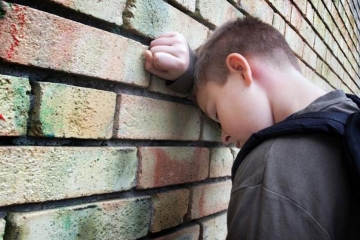 